Отель "Булак" находится в историческом центре Казани, на берегу канала Булак. 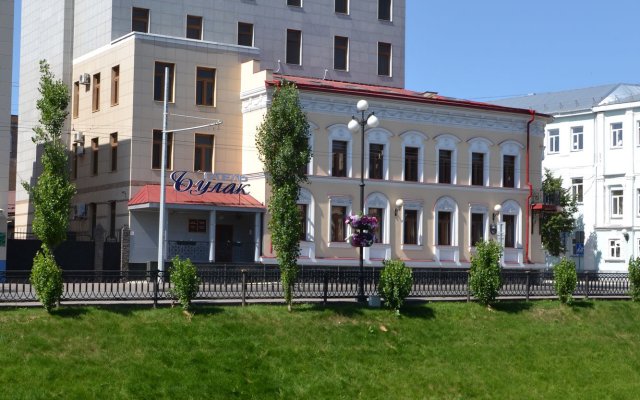 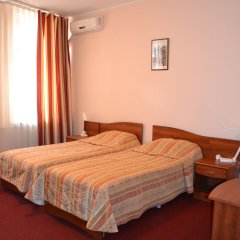 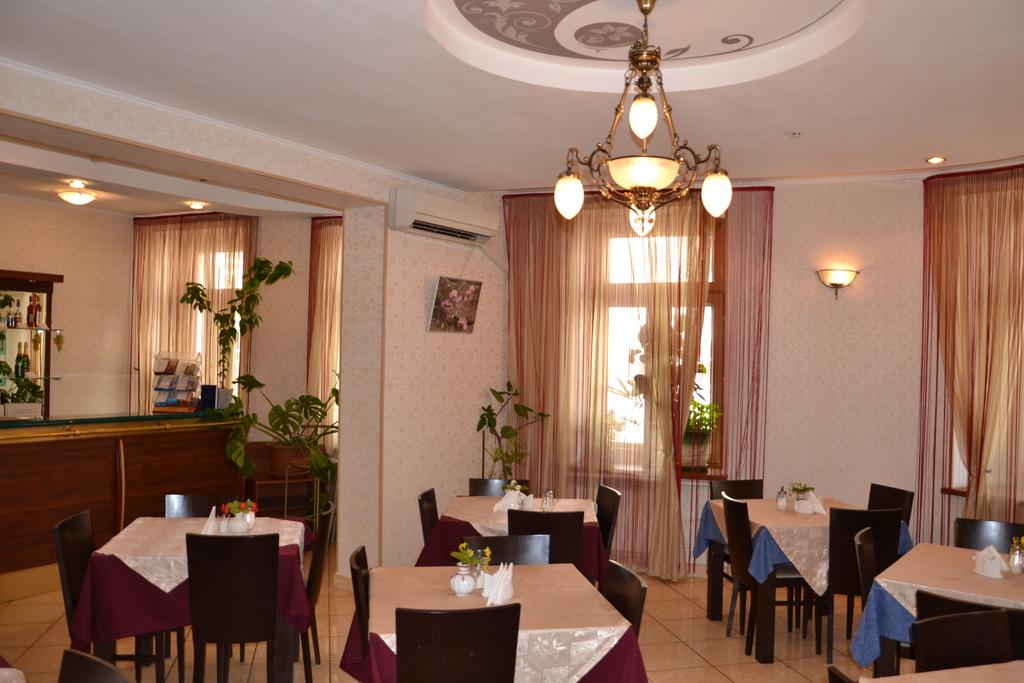 Адрес: г. Казань, ул. Лево-Булачная, д. 36/1Регистрация заезда: с 13:00Регистрация выезда: до 12:00Местоположение: До центра города: 0.7 кмДо аэропорта: 23.6 км До ж/д вокзала: 0.6 км